Lesson 15: Animal Shape Stamp ArtLet’s make animals out of shapes.Warm-up: Notice and Wonder: Animals at the Watering HoleWhat do you notice?
What do you wonder?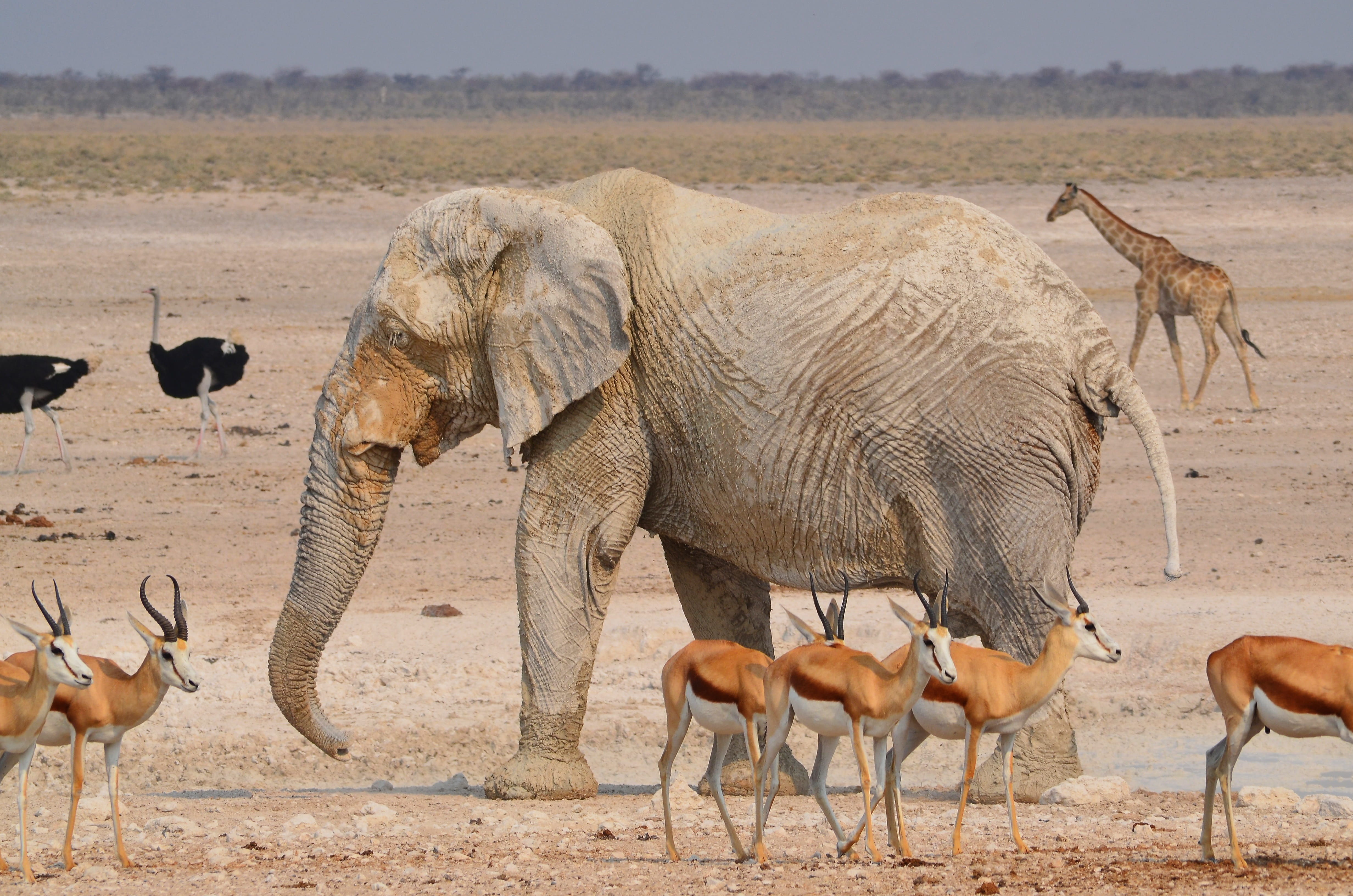 15.1: Animal Print MakingUse the shape stamps to create an animal.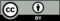 © CC BY 2021 Illustrative Mathematics®